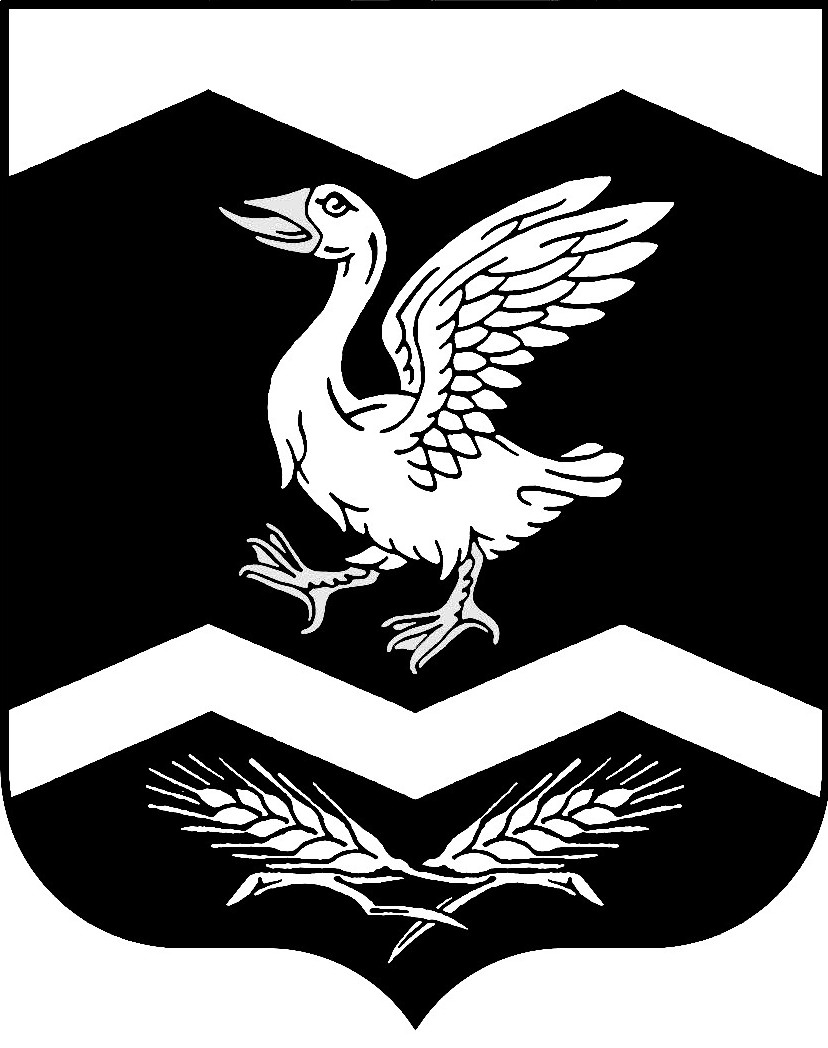 КУРГАНСКАЯ ОБЛАСТЬШАДРИНСКИЙ РАЙОНАДМИНИСТРАЦИЯ  КРАСНОМЫЛЬСКОГО СЕЛЬСОВЕТАПОСТАНОВЛЕНИЕ    От  22. 04. 2021 г.  №  34     с. Красномыльское    Об окончании отопительного сезона    2020 – 2021 гг.    _______________________________________       Руководствуясь ст. 14. Федерального закона от 06. 10. 2003 г. № ФЗ «Об общих принципах организации местного самоуправления в Российской Федерации», ст. 6 Федерального закона от 27.07. 2010 г. № 190 – ФЗ «О теплоснабжении» и ст. 7, 8 Устава Красномыльского сельсовета Шадринского района Курганской области и в связи с повышением среднесуточной температуры наружного воздуха выше +8 С˚ в течение 5 суток подрядП О С Т А Н О В Л Я Е Т :1.  ООО «Шадринские тепловые сети»  генеральному директору - Филимонову Евгению Михайловичу, руководителям предприятий, имеющих на балансе котельные, завершить отопительный сезон с 28. 04. 2021 г.2. Настоящее постановление вступает в силу со дня его обнародования на доске информации в  здании Администрации Красномыльского сельсовета.3.  Контроль за исполнением настоящего постановления оставляю за собой.         Глава Красномыльского сельсовета:                                               Г. А. Стародумова